CURRICULAM VITAE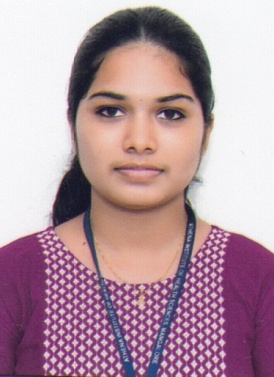 Name: Anju JosephAddress: Villanthanathu, Moonnilavu P O. Moonnilavu, Kottayam, Kerala Contact Number: +91 8590038993Email: anjujv1999@gmail.comEducational Qualifications	Title of Qualification: BSC NursingUniversity: RAJIV GANDHI UNIVERSITY OF HEALTH SCIENCE, BENGALURUInstitution: Athena College of Nursing Language: English, Kannada  & MalayalamYears of Study : October 2017 to December 2021Professional Registration	Karnataka State Nursing Council, KarnatakaRegistration Number: 124243Employment/Work Experience	Date of employment: June 20th 2022 to still workingName of Hospital: Marian Medical Centre City/State: Pala/KeralaJob Title/Designation: Staff NurseDepartment/Ward Allocation: Medical and Surgical ward Nurse patient ratio: 1:8Most Common Cases Handled	COPDCAD and CKDPNEUMONIAARDSTUBERCULOSISOSTEOARTHRITISHERNIAAPPENDICITISFRACTURESPULMONARYEDEMA etcDuties And Responsibilities	Assessing physical, psychological needs of the client, collection of personal, social, medical and general data by interviewing formally and informally during various nurse client interactions, observations, review of records, diagnostic tests etc.Patient education and education of the relatives.Providing overall care to the patient. Explaining about the procedure and giving rational.Monitoring fluid and electrolyte balance, administering intravenous fluid and medications, monitoring and maintaining adequate record intake and output, sending blood samples for investigations.Administering drugs through various routes.Documenting all relevant informations.Meeting nutritional and elimination need.Preparing patients for various investigations.Supervision of juniors and non professional workers.Nursing process in assessing planning, implementation and evaluating daily individual patient care.Maintaining good interpersonal relationship with patients and their family members.Gaps in EmploymentJanuary 2022 to June 2022 – OET preparationPersonal Profile	Name : Anju Joseph Date of birth : 16/10/1999 Gender: FemaleMarital status : Single Religion/caste : Christian, R.C.S.C.Nationality	: IndianLanguages known: English,                                   Kannada                             & Malayalam Personal Interests: Reading,                                   Drawing Passport no	:       V6823657Date of issue : 02/03/2022Place of issue:CochinDate of expiry :01/03/2032Employment References	Name: Sr. Jincy FCCOrganisation: Marian Medical Centre Arunapuram, Pala Job Title: Nursing SuperintendentContact Number: 0482-2214000,Email id : marianmedicalcentre@yahoo.comName : Sr. Blessy Jose FCCOrganization : Marian Medical Centre Arunapuram, Pala Job Title : Nursing SuperintendentContact number : 0482-2214000Email id : marianmedicalcentre@yahoo.comDeclaration	I hereby declare that this Curriculum Vitae is true and correct. DATE: 07/12/2022LOCATION: MoonnilavuName : Anju Joseph 